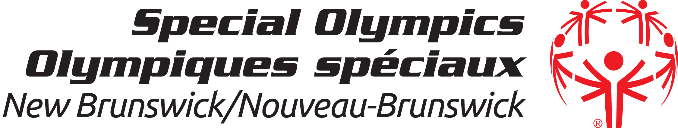 CAPITAL REGIONProgram ScheduleREGIONAL COORDINATOR CONTACT INFONAME: Rosalind FaganPHONE: 506-452-1188EMAIL: rosalindfagan@hotmail.comSPORTLOCATIONDAY & TIMECOACH CONTACTBASKETBALLTHE VILLE COOPERATIVE GYM CANADA STREETWEDNESDAY 6-7PMSCOTT YORKEyorke.scott@gmail.com BOCCESUMMER PROGRAMTBARosalind FaganRosalindfagan@hotmail.com CANDLEPINKINGSWOOD BOWLING HANWELL ROADSATURDAY 9:45 AM-NOONROSALIND FAGANrosalindfagan@hotmail.comCURLINGGAGE CURLING CLUBOROMOCTOSUNDAYALBERT BOWIEadbowie@bellaliant.net FLOOR HOCKEYGRACE MEMORIAL CHURCHMONDAY6:30-8pmSUSAN DAYcanuck031975@gmail.com 5 PIN BOWLINGBASE GAGETOWN BOWLING  CENTERSUNDAY1-3pmKIM BLACKMOREKim.Blackmore@gnb.ca GOLFSUMMER PROGRAMTBAROGER RYANryans3@rogers.com POWER LIFTINGNASIS FIELD HOUSETUESDAY 6-7pmSTEVE WEBSTERsteve@frederictonhyundai.com SOCCERPRIESTMAN ST SCHOOLTHURSDAY 6:30-7:30pmLUCRECE NUSSBAUMlucrecenussbaum@gnb.caSNOW SHOEINGODELL PARKSUNDAY 3-4PMSUSAN BROPHYsusan.brophy56@gmail.com SWIMMINGYMCA , YORK STREETFRIDAY 6-7 PMPAM MOXINpamela.moxon@horizonnb.caRYTHMIC GYMNASTICS28 Saunders St  YMCASATURDAY 1:00-2:30pmSiobhan.avril@gmail.com WALKING GROUPSUMMER PROGRAMSUNDAY 12-1pmSUSAN DAYTRACK & FIELDNASHWAAKSIS MIDDLE SCHOOLTHURSDAY 6-7pmTRACY DAY tracy.day1970@yahoo.ca